.• .•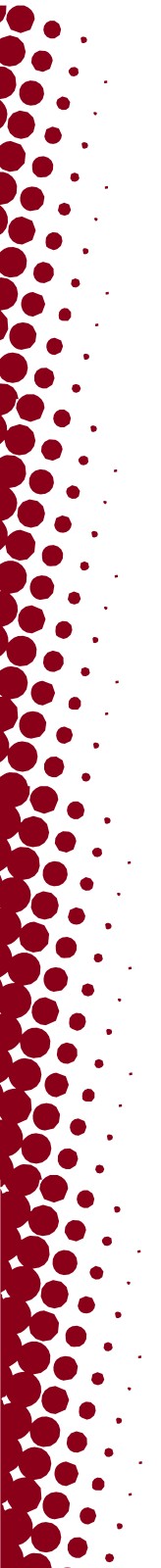 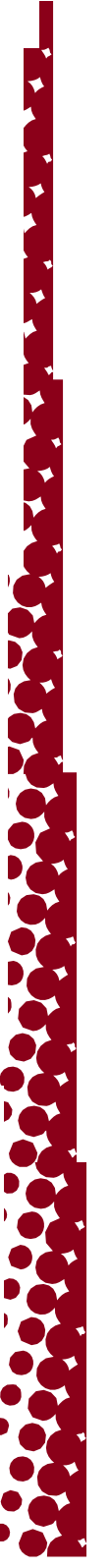 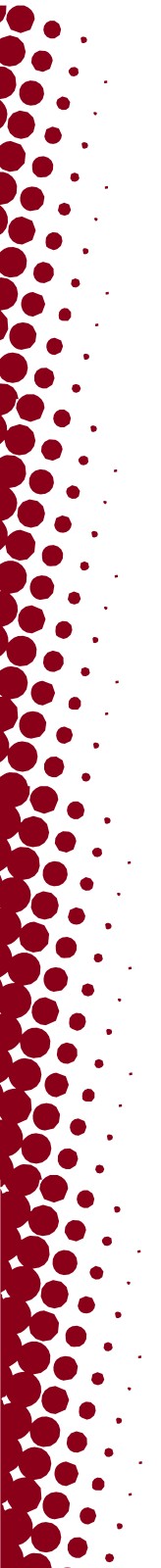 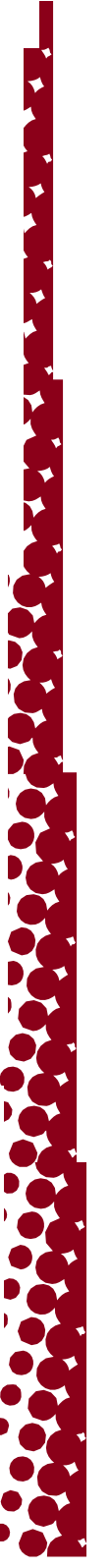 ••••••••••......THEUNIVERSITYOFUTAHKAGAWARAN NGKALIGTASAN NG PUBLIKOKAMPUSMAPAGKUKUNAN911 para sa mga EMERHENSIYA 801-585-2677 para sa PagpapadalaPulis ng Unibersidadpolice.utah.eduMga Tagapagtaguyod ng Biktima ng KrimenMagagamit 24/7safety.utah.edu/crime-victim-advocatesSeguridad ng Kampus Mga protektadong pagsama at tulong sa motoristaSafeUPag-uulat ng mga mapagkukunansafeu.utah.eduKaligtasan ng Publiko sa UnibersidadMga mungkahing pangkaligtasan at inisyatiboMga taunang pag-uulat ukol sa kaligtasanMagbigay ng punasafety.utah.eduPamamahala sa EmerhensiyaPagiging handa sa emerhensiyaMga alerto sa kampusemergency.utah.eduLIGTAS NA PAGSAKAYM–F, 6 pm to 12:30 am